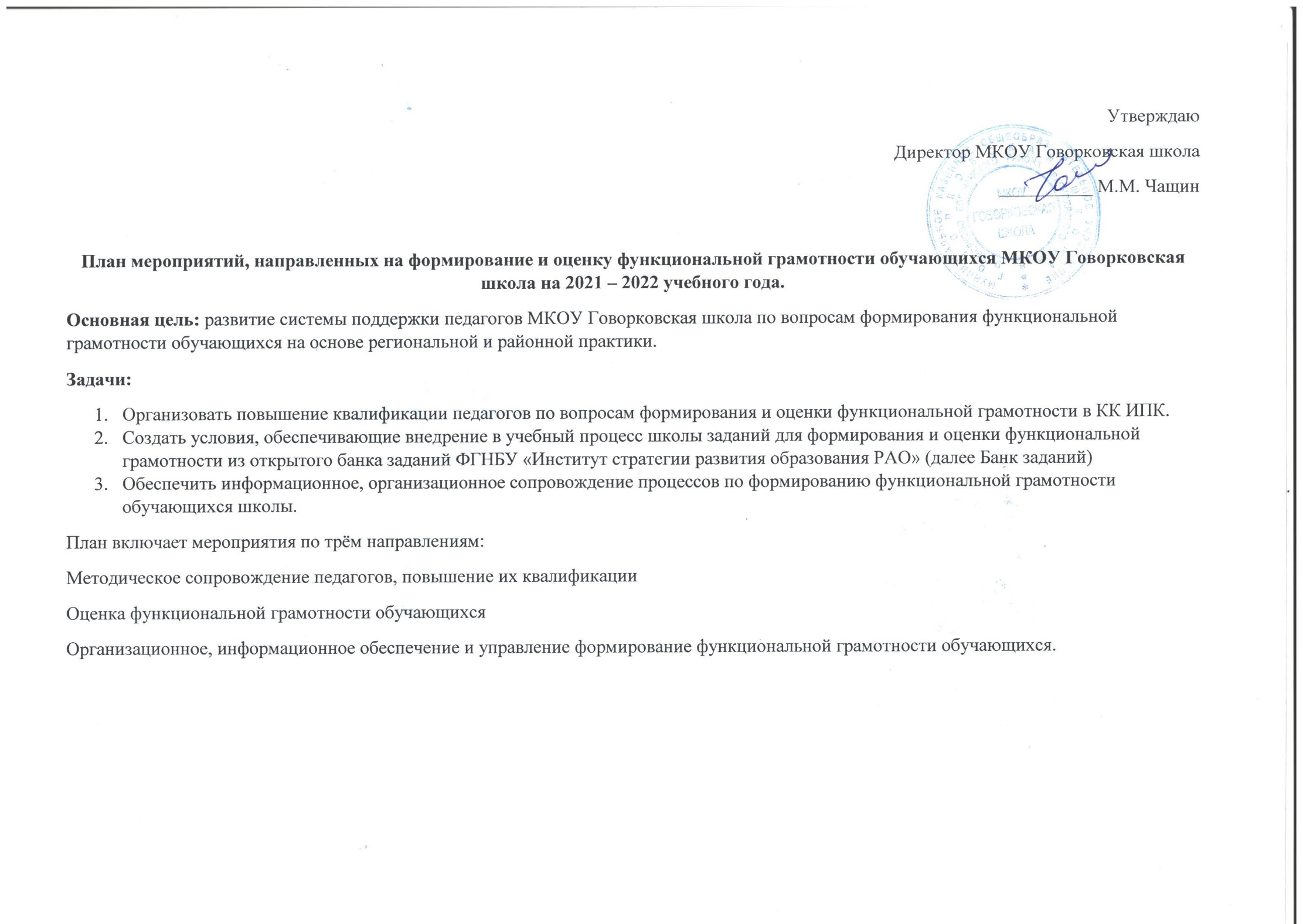 Исполнитель: Зам. директора по ВР Бирюкова К.К. №МероприятияСрокОтветственныеПланируемые результатыНаправление 1. Методическое сопровождение педагогов, повышение квалификацииНаправление 1. Методическое сопровождение педагогов, повышение квалификацииНаправление 1. Методическое сопровождение педагогов, повышение квалификацииНаправление 1. Методическое сопровождение педагогов, повышение квалификацииНаправление 1. Методическое сопровождение педагогов, повышение квалификации1Участие в РМО учителей-предметников по вопросам формирования и оценивания функциональной грамотности, изучения и обсуждения ФГОС третьего поколения2 раза в годежегодноРуководитель направления Внедрение задания из банка заданий для оценки ФГ обучающихся школы.2Участие в выездных интенсивах  специалистов КК ИПК по вопросам формирования ФГПо плану КК ИПКИнициативная группа педагоговСформировалось понимание механизмов внедрения заданий для оценки ФГ в учебные занятия. 3Участие в краевых конкурсных мероприятиях, направленных на формирование ФГ обучающихсяПо плану КК ИПКРуководитель направленияПовысить уровень компетенции обучающихся и педагогов в вопросах ФГ4Изучение и обсуждение информационных продуктов для учителей по результатам КДР 6 по читательской грамотностиДекабрь Инициативная группа педагоговВыявить факторы и проблемы, влияющие на результативность обучающихся5Изучение и обсуждение информационных продуктов для учителей по результатам КДР 7 по математической грамотностиЯнварь Инициативная группа педагоговВыявить факторы и проблемы, влияющие на результативность обучающихся6Изучение и обсуждение информационных продуктов для учителей по результатам КДР 8 по естественнонаучной грамотностиМарт Инициативная группа педагоговВыявить факторы и проблемы, влияющие на результативность обучающихся7Изучение и обсуждение информационных продуктов для учителей по результатам КДР 4 «Групповой проект»Март Инициативная группа педагоговВыявить факторы и проблемы, влияющие на результативность обучающихся8Привлечение педагогов к материалам, размещённым на сайте ИПКВ течение годаРуководитель направленияПовысить уровень квалификации педагогов по вопросам формирования и оценки ФГ обучающихся9Прохождение педагогами курсов, ДПП, треков ПК КК ИПК по вопросам формирования и оценки ФГВ течение года по плану КК ИПКРуководитель направленияПовысить уровень квалификации педагогов по вопросам формирования и оценки ФГ обучающихсяНаправление 2. Оценка функциональной грамотности обучающихсяНаправление 2. Оценка функциональной грамотности обучающихсяНаправление 2. Оценка функциональной грамотности обучающихсяНаправление 2. Оценка функциональной грамотности обучающихсяНаправление 2. Оценка функциональной грамотности обучающихся1Проведение КДР 6 по читательской грамотности Декабрь ежегодно (по плану ЦОКО)Администрация школы Провести оценку читательской грамотности обучающихся 6 класса2Проведение КДР 7 по математической грамотностиЯнварь ежегодно (по плану ЦОКО)Администрация школыПровести оценку математической  грамотности обучающихся 7 класса3Проведение КДР 8 по естественнонаучной грамотностиМарт ежегодно (по плану ЦОКО)Администрация школыПровести оценку естественнонаучной  грамотности обучающихся 8 класса4Проведение КДР 4 «Групповой проект» Март ежегодно (по плану ЦОКО)Администрация школыПровести оценку читательских, коммуникативных и регулятивных умений. 5Проведение работ по читательской грамотности в рамках итоговой диагностики учащихся 1-3 классов Апрель-май ежегодно (по плану ЦОКО)Администрация школыПровести оценку читательских умений обучающихся 1-3 классов 6Проведение районного мероприятия «Литературный квест» для обучающихся 1-4 классов 2 раза в год ежедневноУчителя начальных классов Провести оценку читательской грамотности обучающихся 1-4 классов7Участие в районном мероприятии для обучающихся 5-10 классов «IQ-марафон»Март ежегодноАдминистрация школыУчастие в мероприятие Направление 3. Организационное, информационное обеспечение и управление формирование функциональной грамотности обучающихся Направление 3. Организационное, информационное обеспечение и управление формирование функциональной грамотности обучающихся Направление 3. Организационное, информационное обеспечение и управление формирование функциональной грамотности обучающихся Направление 3. Организационное, информационное обеспечение и управление формирование функциональной грамотности обучающихся Направление 3. Организационное, информационное обеспечение и управление формирование функциональной грамотности обучающихся 1Разработка школьного плана работы по формированию ФГ. Определение ответственного за формирование ФГ в школе.  1 полугодие 2021-22 учебного годаРуководитель направленияОпределить школьного координатора, отработать цель работы школы в данном направлении 2Создание инициативной группы учителей для методического сопровождения педагогов школы по вопросам формирования и оценивания форсированности ФГ обучающихся 1 полугодие 2021-22 учебного годаРуководитель направленияСоздать условия для методического сопровождения учителей школы3Создание и ведение раздела «Функциональная грамотность» на сайте школы До 14.11.21 гРуководитель направленияСоздать страницу на сайте «Функциональная грамотность». Информацию на сайте регулярно обновлять. 4Участие педагогов школы в муниципальных конкурсных мероприятиях по развитию ФГ у педагогов Ноябрь, февраль Администрация школы Повышать уровень квалификации педагогов-участников конкурсных мероприятий. 5Анализ реализации школьного плана мероприятий, направленных на формирование и оценку ФГ обучающихсяИюнь Администрация школы, Руководитель направленияВнести изменения в план работы по формированию ФГ. 